МИНИСТЕРСТВО СЕЛЬСКОГО ХОЗЯЙСТВА И ПРОДОВОЛЬСТВИЯ 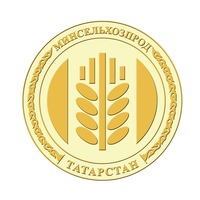 РЕСПУБЛИКИ ТАТАРСТАНВести из районов: Грантополучатели Минсельхозпрода РТ открыли в Арском районе 4 фермыМинистерство сельского хозяйства и продовольствия РТ уделяет большое внимание развитию малого и среднего бизнеса на селе. Сегодня в каждом районе есть люди, открывшие при поддержке Минсельхозпрода РТ свое дело и успешно его развивающие. Так, на прошедшей неделе в Арском районе открылось сразу 4 фермы, построенные на средства грантов Минсельхозпрода РТ по программам «Начинающий фермер» и «Семейные животноводческие фермы».Дамир Шакирзянов в с.Кутук и Райнур Мингазов в с.Учили построили молочные фермы, а Анис Гарипов откормочную ферму на 100 голов. Рашит Фазлыев выбрал для себя овцеводство.Своим опытом работы по открытию и развитию собственного дела поделился Дамир Шакирзянов. КФХ «Шакирзянов Д.З.» получил в 2018 году грант по программе «Развитие семейных животноводческих ферм на базе крестьянских (фермерских) хозяйств» для строительства фермы на 100 коров. За год был построен коровник, отвечающий всем необходимым требованиям, с использованием современных строительных материалов (из сэндвич панелей, производимых в Арском районе) с доильным залом, системой очистки и комнатой отдыха для работников. Строительство фермы стало логическим продолжением успешно развивающегося бизнеса.Начал свою деятельность Дамир Шакирзянов еще в 2007 году. «Я родился и вырос в деревне Кутук, к труду приучен с детства. Я и моя супруга Нурзиля сначала выращивали гусей, занимались откормом бычков. Постепенно улучшали материально-техническую базу и увеличивали поголовье скота. Во многом помогла реализация отраслевых государственных программ, – отмечает Глава КФХ. – Мы очень благодарны за помощь руководству республики, Минсельхозпрода РТ и района».Главу КФХ поддерживает супруга Нурзиля Шакирзянова. «Я долгие годы трудилась в системе образования, оставила работу в 2010 году. Ни о чем не жалею, мы выбрали правильный путь, дела идут хорошо, – говорит Нурзиля. – Наш первый помощник – сын Надир (агроном, закончил КГАСУ). Весной работает на тракторе, осенью – на комбайне. Помогает и дочь Диля и сноха Сария. Мы живем и работаем с душой. Я уверена, когда мы вместе – сможем преодолеть все трудности».Глава КФХ планирует увеличить поголовье крупного рогатого скота и дальше. В настоящее время здесь содержится 170 голов КРС, в т.ч. 75 дойных коров. В хозяйстве работают 9 человек. Ежедневно производится более 1 тонны молока. Пресс-служба Минсельхозпрода РТ